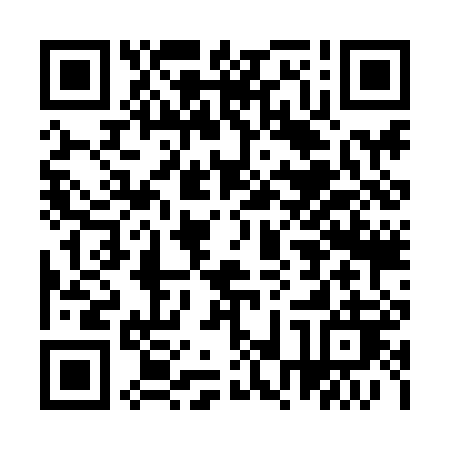 Ramadan times for Azenski Vrh, SloveniaMon 11 Mar 2024 - Wed 10 Apr 2024High Latitude Method: Angle Based RulePrayer Calculation Method: Muslim World LeagueAsar Calculation Method: HanafiPrayer times provided by https://www.salahtimes.comDateDayFajrSuhurSunriseDhuhrAsrIftarMaghribIsha11Mon4:354:356:1612:064:065:575:577:3212Tue4:334:336:1412:064:075:585:587:3313Wed4:314:316:1212:054:096:006:007:3514Thu4:294:296:1012:054:106:016:017:3615Fri4:274:276:0812:054:116:026:027:3816Sat4:254:256:0612:054:126:046:047:3917Sun4:234:236:0412:044:136:056:057:4118Mon4:214:216:0212:044:146:066:067:4219Tue4:194:196:0112:044:156:086:087:4420Wed4:164:165:5912:034:166:096:097:4521Thu4:144:145:5712:034:176:116:117:4722Fri4:124:125:5512:034:186:126:127:4823Sat4:104:105:5312:034:206:136:137:5024Sun4:084:085:5112:024:216:156:157:5225Mon4:054:055:4912:024:226:166:167:5326Tue4:034:035:4712:024:236:176:177:5527Wed4:014:015:4512:014:246:196:197:5628Thu3:593:595:4312:014:256:206:207:5829Fri3:563:565:4112:014:266:226:228:0030Sat3:543:545:3912:004:276:236:238:0131Sun4:524:526:371:005:287:247:249:031Mon4:494:496:351:005:297:267:269:052Tue4:474:476:331:005:307:277:279:063Wed4:454:456:3112:595:317:287:289:084Thu4:424:426:2912:595:327:307:309:105Fri4:404:406:2712:595:327:317:319:126Sat4:384:386:2512:585:337:327:329:137Sun4:354:356:2312:585:347:347:349:158Mon4:334:336:2112:585:357:357:359:179Tue4:314:316:2012:585:367:367:369:1910Wed4:284:286:1812:575:377:387:389:21